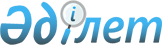 О внесении изменений в постановление Правительства Республики Казахстан от 9 ноября 2011 года № 1311 "Об утверждении форм налоговых регистров и правил их составления"
					
			Утративший силу
			
			
		
					Постановление Правительства Республики Казахстан от 21 июля 2014 года № 802. Утратило силу постановлением Правительства Республики Казахстан от 28 августа 2015 года № 685

      Сноска. Утратило силу постановлением Правительства РК от 28.08.2015 № 685 (вводится в действие со дня его первого официального опубликования).      Правительство Республики Казахстан ПОСТАНОВЛЯЕТ:

      1. Внести в постановление Правительства Республики Казахстан от 9 ноября 2011 года № 1311 «Об утверждении форм налоговых регистров и правил их составления» (САПП Республики Казахстан, 2012 г., № 2, ст. 25) следующие изменения:



      форму налогового регистра по учету приобретенных товаров, работ и услуг, утвержденную указанным постановлением, изложить в новой редакции согласно приложению к настоящему постановлению;



      в Правилах составления форм налоговых регистров, утвержденных указанным постановлением:



      подпункт 2) пункта 25 изложить в следующей редакции:

      «2) индивидуального идентификационного номера или бизнес-идентификационного номера контрагента;»;



      часть третью пункта 35 изложить в следующей редакции:

      «Таблица заполняется построчно в соответствии с пунктами 3 и 4 статьи 427 Налогового кодекса по доходам от реализации товаров, выполнения работ, оказания услуг, подпунктами 2), 3) и 4) пункта 6 статьи 427 Налогового кодекса по другим видам доходов.»;



      подпункт 2) пункта 41 изложить в следующей редакции:

      «2) индивидуального идентификационного номера или бизнес-идентификационного номера контрагента;»;



      подпункт 3) пункта 43 изложить в следующей редакции:

      «3) в графе 3 - индивидуальный идентификационный номер (бизнес-идентификационный номер) поставщика товаров, работ и услуг, при отсутствии возможности указания индивидуального идентификационного номера (бизнес - идентификационного номера) поставщика товаров, работ и услуг необходимо указать один из его следующих данных: номер удостоверения личности или паспорта, адрес, место осуществления предпринимательской деятельности или реализации товара, работ и услуг;»;



      подпункт 2) пункта 46 изложить в следующей редакции:

      «2) индивидуального идентификационного номера или бизнес-идентификационного номера контрагента;»;



      подпункт 14) пункта 48 изложить в следующей редакции:

      «14) в графе 14 - сумма задолженности по невыплаченным доходам на конец месяца;»;



      подпункт 2) пункта 51 изложить в следующей редакции:

      «2) индивидуального идентификационного номера или бизнес-идентификационного номера контрагента;»;



      подпункт 2) пункта 58 изложить в следующей редакции:

      «2) индивидуального идентификационного номера или бизнес-идентификационного номера контрагента;».



      2. Настоящее постановление вводится в действие со дня его подписания и подлежит официальному опубликованию.      Премьер-Министр

      Республики Казахстан                       К. Масимов

Приложение         

к постановлению Правительства

Республики Казахстан    

от 21 июля 2014 года № 802  Утверждена         

постановлением Правительства

Республики Казахстан    

от 9 ноября 2011 года № 1311Форма             Налоговый регистр по учету приобретенных товаров, работ и услуг  2. Ф.И.О. или наименование налогоплательщика

  3. Период: год: _________________ год: ______________________(тенге)____________________________________________________________

(Ф.И.О., подпись индивидуального предпринимателя, печать)

__________________________________________________________________

(Ф.И.О., подпись лица, ответственного за составление налогового регистра)

______________________________________

(дата составления налогового регистра)
					© 2012. РГП на ПХВ «Институт законодательства и правовой информации Республики Казахстан» Министерства юстиции Республики Казахстан
				1. ИИН№ п/пФ.И.О. или наименование поставщикаИИН/БИН поставщика при отсутствии возможности указания ИИН/БИН поставщика необходимо указать один из следующих данных поставщика: номер удостоверения личности или паспорта, адрес, место осуществления предпринимательской деятельности или реализации товара, работ и услуг.счет-фактура или первичный документсчет-фактура или первичный документвсего стоимость товаравсего стоимость товара№ п/пФ.И.О. или наименование поставщикаИИН/БИН поставщика при отсутствии возможности указания ИИН/БИН поставщика необходимо указать один из следующих данных поставщика: номер удостоверения личности или паспорта, адрес, место осуществления предпринимательской деятельности или реализации товара, работ и услуг.номе Рдата выпискивсего стоимость товаравсего стоимость товара№ п/пФ.И.О. или наименование поставщикаИИН/БИН поставщика при отсутствии возможности указания ИИН/БИН поставщика необходимо указать один из следующих данных поставщика: номер удостоверения личности или паспорта, адрес, место осуществления предпринимательской деятельности или реализации товара, работ и услуг.номе Рдата выпискис учетом НДСв том числе сумма НДС1234567Итого за месяц:Итого за месяц:Итого за месяц:Итого за месяц:Итого за месяц:Итого за налоговый период:Итого за налоговый период:Итого за налоговый период:Итого за налоговый период:Итого за налоговый период: